QUESTION 1In what location do skin tears most commonly occur?Any area of the body. Arms and hands. Shin or lower leg. Head.Answer(s):QUESTION 2 Which of these features characterise a skin tear?A break in the skin as a result of an injury.A traumatic wound that occurred because of friction or shearing and friction.The epidermis is torn from the dermis (known as a “partial thickness wound”).The epidermis and dermis have torn away from the underlying tissue (known as a “full thickness wound”).An injury commonly caused by bumping into furniture or a fall.Answer(s):QUESTION 3Using the STAR classification system, 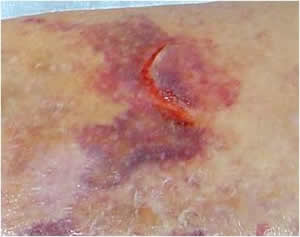 which category is this skin tear?Category 1aCategory 1bCategory 2aCategory 2bCategory 3 Answer(s):QUESTION 4Using the STAR classification system, 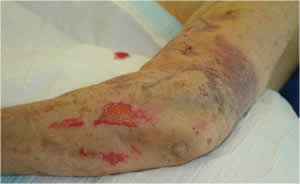 which category is this skin tear?Category 1aCategory 1bCategory 2aCategory 2bCategory 3 Answer(s):QUESTION 5Using the STAR classification system, 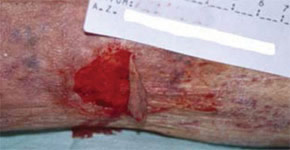 which category is this skin tear?Category 1aCategory 1bCategory 2aCategory 2bCategory 3 Answer(s):QUESTION 6Using the STAR classification system, 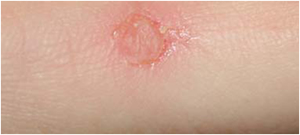 which category is this skin tear?Category 1aCategory 1bCategory 2aCategory 2bCategory 3 Answer(s):QUESTION 7Using the STAR classification system, 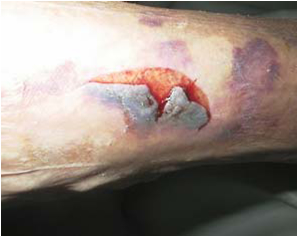 which category is this skin tear?Category 1aCategory 1bCategory 2aCategory 2bCategory 3 Answer(s):QUESTION 8You should manage skin tears by: Controlling the bleeding and cleaning the wound.Leaving any separated or lifted skin flaps where they are.Assessing tissue loss. Leaving the wound open to the air to dry.Assessing the client’s general health.Applying a dressing.Using an adhesive to secure the dressing.Answer(s):QUESTION 9Which of the following strategies help prevent skin tears?Using pH neutral products to cleanse and moisturise the skin.Gentle handling.Covering and padding walking frame supports and wheelchair arms/footrests.Ensuring some clients wear limb protectors.Ensuring good lighting in bedrooms and living areas. Answer(s):